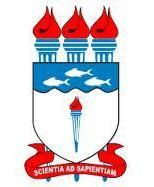 Universidade Federal de AlagoasServiço Público FederalDepartamento de Registro e Controle AcadêmicoCOLAÇÃO DE GRAU – SOCIAL22 DE NOVEMBRO DE 2017Local: Auditório da Reitoria, Campus Maceió - UFAL – 16h00Universidade Federal de AlagoasServiço Público FederalDepartamento de Registro e Controle AcadêmicoDADOS DA COLAÇÃO DE GRAUNºNºCURSO NOME DO FORMANDO         MATRÍCULA         MATRÍCULAGraduação em AdministraçãoGraduação em AdministraçãoAntonio Ramy Bispo de OliveiraAntonio Ramy Bispo de Oliveira12211919Graduação em AdministraçãoGraduação em AdministraçãoRenata Lobo dos SantosRenata Lobo dos Santos10111767Graduação em AgronomiaGraduação em AgronomiaGleydson Laert Barbosa SarmentoGleydson Laert Barbosa Sarmento12112755Graduação em AgronomiaGraduação em AgronomiaHerácliton de Éfeso da SilvaHerácliton de Éfeso da Silva12111744Graduação em AgronomiaGraduação em AgronomiaMurylo Luiz de Lima SilvaMurylo Luiz de Lima Silva2009G5305Graduação em BiblioteconomiaGraduação em BiblioteconomiaLuiz Sergio da SilvaLuiz Sergio da Silva11210640Graduação em Ciências ContábeisGraduação em Ciências ContábeisAndré Luis Viana SampaioAndré Luis Viana Sampaio10211356Graduação em Ciências ContábeisGraduação em Ciências ContábeisDiego Gonçalves PereiraDiego Gonçalves Pereira12212375Graduação em Ciências ContábeisGraduação em Ciências ContábeisStellane Gomes Bezerra da SilvaStellane Gomes Bezerra da Silva10211368Graduação em Ciências EconômicasGraduação em Ciências EconômicasBianca Patrícia da Silva GamaBianca Patrícia da Silva Gama11112509Graduação em Ciências EconômicasGraduação em Ciências EconômicasThaislene de Araújo LimaThaislene de Araújo Lima11112499Graduação em Comunicação Social - Relações PúblicasGraduação em Comunicação Social - Relações PúblicasFernanda BezerraFernanda Bezerra11211998Graduação em Educação FísicaGraduação em Educação FísicaWhotson Batista dos SantosWhotson Batista dos Santos1011336Graduação em FarmáciaGraduação em FarmáciaRoberta Ribeiro LimaRoberta Ribeiro Lima12112319Graduação em OdontologiaGraduação em OdontologiaIslaine Esequiel NunesIslaine Esequiel Nunes11110270Graduação em OdontologiaGraduação em OdontologiaMirela Godoi Nunes de OliveiraMirela Godoi Nunes de Oliveira11210300Graduação em PsicologiaGraduação em PsicologiaJéssica Prazeres Ballesteros MouraJéssica Prazeres Ballesteros Moura12110950Graduação em PsicologiaGraduação em PsicologiaRafaella da SilvaRafaella da Silva12112963Graduação em Serviço SocialGraduação em Serviço SocialAngela Teixeira de OmenaAngela Teixeira de Omena13111704Graduação em Serviço SocialGraduação em Serviço SocialIrene Fernanda Sabino da SilvaIrene Fernanda Sabino da Silva13111714Graduação em Serviço SocialGraduação em Serviço SocialJanielle Alves dos SantosJanielle Alves dos Santos10110615Graduação em Serviço SocialGraduação em Serviço SocialLaís Vívian Pininga TorresLaís Vívian Pininga Torres12112523Graduação em Serviço SocialGraduação em Serviço SocialMárcia Patrícia Alves dos SantosMárcia Patrícia Alves dos Santos11110541Graduação em Serviço SocialGraduação em Serviço SocialMayara Virginia Costa LeiteMayara Virginia Costa Leite10210583Graduação em Serviço SocialGraduação em Serviço SocialPatrizia dos Santos RonzulloPatrizia dos Santos Ronzullo11110532Técnico em MúsicaTécnico em MúsicaBreno Augusto de Luna ChiareliBreno Augusto de Luna Chiareli11113146NºCURSOS:NÚMERO DE 
FORMANDOS POR CURSO1Graduação em Administração22Graduação em Agronomia33Graduação em Biblioteconomia14Graduação em Ciências Contábeis35Graduação em Ciências Econômicas26Graduação em Comunicação Social - Relações Públicas17Graduação em Educação Física18Graduação em Farmácia19Graduação em Odontologia210Graduação em Psicologia211Graduação em Serviço Social712Técnico em Música1TOTAL26